 Performance Test Evaluation Sheet (p. 67)
評価表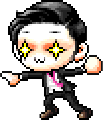 CRITERIA
評価基準ABCClear, big voice
(はっきりと聞こえる大きいな声)54     32     1Eye contact 
(アイコンタクト)54     32     1Pronunciation
(英語らしい発音)54     32     1Conversation Flow(自然な会話の流れ)
注意：= 援助ができる（追加の援助を含める） = 5pt
一つしか言えない援助ができる = 4pt, など…54     32     1 ワークシート・教科書を使った　　  一度だけ援助を申し出た ワークシート・教科書を使った　　  一度だけ援助を申し出た ワークシート・教科書を使った　　  一度だけ援助を申し出た ワークシート・教科書を使った　　  一度だけ援助を申し出た